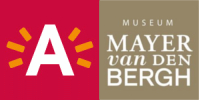 Appendix 6: Bruegel Theatre6 and 7 December 2019BourlaIn her performance Bruegel, Lisaboa Houbrechts presents a kaleidoscopic portrait of Pieter Bruegel the Elder and the era in which he lived. The figure of Dulle Griet or ‘Mad Meg’ takes the audience on a journey through time: the woman taunted as a ‘virago’ for stealing goods before the mouth of hell. But what if she isn’t a robber at all, but is actually trying to save the objects? Lisaboa Houbrechts weaves a story around these lost items (performance in Dutch). Practical informationBOURLA SCHOUWBURGKomedieplaats 182000 Antwerpwww.toneelhuis.be